O MELHOR DA GUATEMALA E COPAN9 Dias / 8 Noitessaídas regulares: segunda-feira, terça-feira, quarta-feira, sexta-feira e sábadoDependendo seu dia de chegada o itinerário pode mudar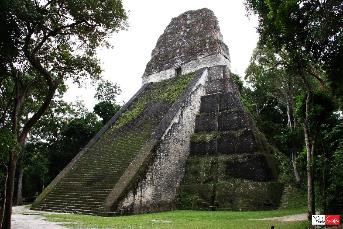 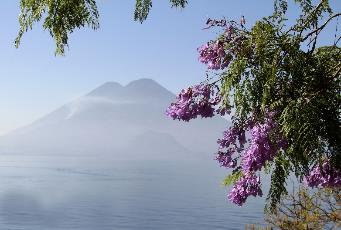 1º dia - Guatemala – Chagada e transfer para hotel. Livre. Nota: Passageiros que chagam antes das 12h00. Opcional City Explorer.2º dia, Sitio Arqueológico Copán, Honduras – Pela manhã saída para conhecer Copán. Café da manhã no caminho. Copán é um Sítio Arqueológico da antiga civilização Maia, localizado no departamento de Copán no Ocidente de Honduras, a pouca distância da Fronteira com a Guatemala. Do Século V ao século IX foi a capital de um importante reino do período clássico. Copán era uma poderosa cidade que governava um vasto reino no sul da região maia. Esta cidade maia tem relação histórica com Quirigua e Tikal. Acomodação em Hotel.3º dia - Sitio Arqueológico Quirigua/Rio Dulce - Após o café da manhã retorno para a Guatemala, rumo a Rio Dulce, na rota realizaremos a visita ao Sitio Arqueológico Quirigua, esta cidade pertence ao período Clássico. Declarada pela UNESCO Patrimônio Mundial da Humanidade, este lugar possui uma das maiores concentrações de estelas do Mundo Maia e conta com uma praça central, um jogo de pelotas, uma acrópole e muitas figuras zoomorfas. Acomodação em hotel em Rio Dulce.4º dia – Passeio em bote no Parque Nacional Rio Dulce – Peten – Após o café da manhã. Recorrido em bote Pelos canais e lagoas do Parque Nacional Rio Dulce, para conhecer mais da flora e da fauna deste lugar. Navegaremos pelos impressionantes cânions e visitaremos a costa caribenha da Guatemala, Livingston, um povoado afro caribenho habitado por garífunas. Pela tarde traslado até Petén.  Acomodação em hotel.5º dia - Parque Nacional Tikal/Antigua – Após o café da manhã visita guiada no Parque Nacional Tikal, declarado Patrimônio Cultural da Humanidade pela UNESCO e Sítio Arqueológico mais importante do Mundo Maia, construído durante o período clássico dos maias, nosso guia lhe mostrará a maquete do complexo de templos e acrópoles. Visita o complexo Q e R, continuação até a Acrópoles Central os Templos I  “do Gran Jaguar” e o templo II e IV “ de Los Mascarones”, considerado o primeiro como dos mais importantes dentro do complexo, visita do Mundo Perdido. Tempo para Almoço (incluído). Ao Finalizar o recorrido traslado ao aeroporto internacional Mundo Maya para tomar o voo de retorno a cidade da Guatemala (TKT INCLUÍDO). Transfer e acomodação em hotel: Antigua Guatemala.6º dia – Antigua e Arredores - Após o café da manhã tur caminhando de três horas pela cidade colonial que incluí visita a Igreja de Merced, Praça Central, Catedral, Tanque da União e fábrica de Jade. Pela tarde visitaremos os povoados próximos de Antigua como San Antônio San Antônio, Águas Calientes reconhecida pelo seu artesanato têxtil coloridos e feitos a mão, visitaremos uma plantação de macadâmia, onde aprenderemos sobre as propriedades da mesma e Cidade vieja, lugares onde foi a segunda capital da Guatemala. Final da tarde retorno ao hotel. Livre. 7º dia – Antigua/Panajachel - Após o café da manhã. Traslado até Panajachel para desfrutar de um dia livre. Chegada e acomodação em hotel 
8º dia - Santiago Atitlán - Após o café da manhã passeio de barco pelo pitoresco lago Atitlán para explorar o povo maia de Santiago, caracterizado por seu trabalho têxtil e artesanato. Retorno a Panajachel e traslado a Cidade da Guatemala. Acomodação em hotel9º dia - Guatemala - Após o café da manhã. Traslado al Aeroporto Internacional La Aurora. HOTELES PREVISTOSTARIFA EM DÓLAR E POR PERSONA Taxa de remessa pagamento na entrada - SINGLE USD 365,00 – DUPLO USD 211,00 Pacote em até 8 vezes sem jurosServiços incluídos:Transporte terrestre compartido ATO INTL La Aurora – Cidade de Guatemala - ATO INTL La Aurora  Boleto Aéreo Flores - Guatemala Hospedagem:Apartamento standard, café da manhã e imposto hoteleiros.2 Noites de Alojamento em Cidade da Guatemala. 1 Noite de Alojamento em Copán, Honduras1 Noite de Alojamento em Rio Dulce1 Noite de Alojamento em Petén 2 Noites de Alojamento em Antigua Guatemala1 Noite de Alojamento em Panajachel Excursões compartidas Sitio Arqueológico Copán: entrada, guia local. Sitio Arqueológico Quirigua: entrada, guia localRecorrido em bote pelo Rio Dulce: guia local, lancha. Sitio Arqueológico Tikal: entrada, guia.Antigua Guatemala e Arredores: transporte, guia.Recorrido em bote Lago Atitlán e visita a Santiago Atitlán: guia local, lancha (pública), transporte. No Incluí:Impostos de saída Trâmites de fronteira, pagos migratórios, Vacinas GorjetasCamas adicionaisComidas não mencionadas Bebidas Entradas no especificadas em durante o recorridoGuia permanente, nem motorista bilingues. Voos internacionaisGastos pessoais ou quaisquer outros serviços não mencionados como incluídosNotas importantesTarifas e disponibilidade sujeitos a disponibilidadeTarifas por pessoa em dólares estado-unidenses. TKT aéreo de Flores a Guatemala será com TAG, se cotizar e reserva com AVIANCA tem valor adicional. O mercado de Chichicastenango só abre quinta-feira e domingoCidadeTurista SuperiorPrimeiraLuxo Cidade da GuatemalaBest Western Plus StofellaTikal FuturaReal Intercontinental Copán, HondurasPlaza MagdalenaMarina CopánCasa Rosada Rio DulceNana JuanaNana Juana Nana Juana PeténEl PatioCasona del Lago Camino Real Tikal Antigua GuatemalaSan JorgeSoleil AntiguaPorta AntiguaPanajachel Hotel Jardines del LagoPorta del Lago Atitlán ClasseSingleDuplo Turística Superior3,246.00 USD1,931.00 USDPrimeira3,494,00 USD2.067,00 USDLuxo4.064,00 USD2,353.00 USD